           The Struggle for England- Anglo-Saxons and Vikings Family Fact Sheet – Year 5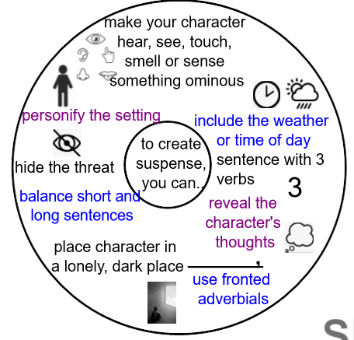 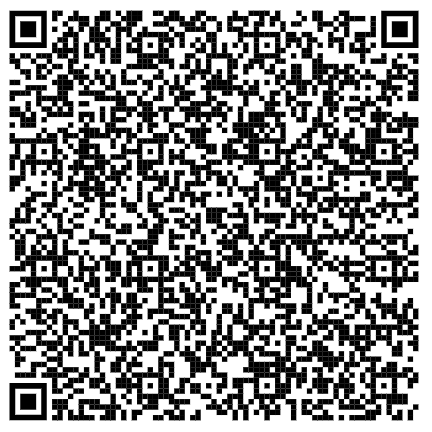 Key Vocabulary Definitions GermanicCome from Germany.Angles The Angles were one of the main Germanic peoples who settled in Great Britain in the post-Roman period.Picts One of an ancient people who lived in what is now eastern and North-Eastern ScotlandJutes The Jutes  were one of the Germanic tribes who settled in Great Britain after the departure of the Romans.Scots People native to Scotland.Saxons The Saxons were a group of Germanic peoples.runes Runes are the letters in a set of related alphabets known as runic alphabets native to the Germanic peoples.invasion A large group of people entering a new place, usually with an army and by force.settlementA place where people settled. migrationMovement from one place to another.Who were the Anglo-Saxons?
How were the old kingdoms united and the first monarch crowned?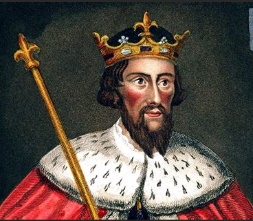 The Anglo-Saxons were a mixture of different tribes who came from north Germany, Denmark, and the northern Netherlands. They sailed across the North Sea and arrived in Britain after the Romans left in 410CE.The Anglo-Saxons had different kings who ruled their own kingdoms. After years of fighting, Alfred the Great and the Vikings made a peace agreement, however they did still fight. They created an imaginary dividing line through England with the Anglo-Saxons to the West and the Viking lands (Danelaw) to the East. What was life like for and Anglo- Saxons?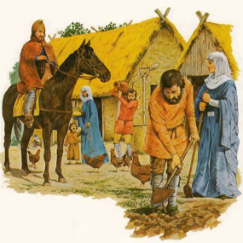 Agriculture – Anglo-Saxons and Vikings were farmers and kept animals and grew crops. They were also craft workers who made objects from wood and metal.Family Life- Anglo-Saxon houses were made from wood with a thatched roofs and had only one room where everyone ate, cooked, slept and entertained their friends. Beliefs - Anglo-Saxons and Vikings were pagans. They believed in many gods who were in charge if different parts of life. Why did Anglo-Saxons come to Britain?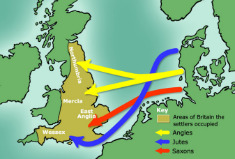 The Anglo-Saxons came to Britain to invade, then they settled here, hoping for a better life.  They came from Germany, Denmark and the Netherlands and settled in Angle-land or England. The Vikings came from Scandinavia (the countries Denmark, Norway and Sweden).